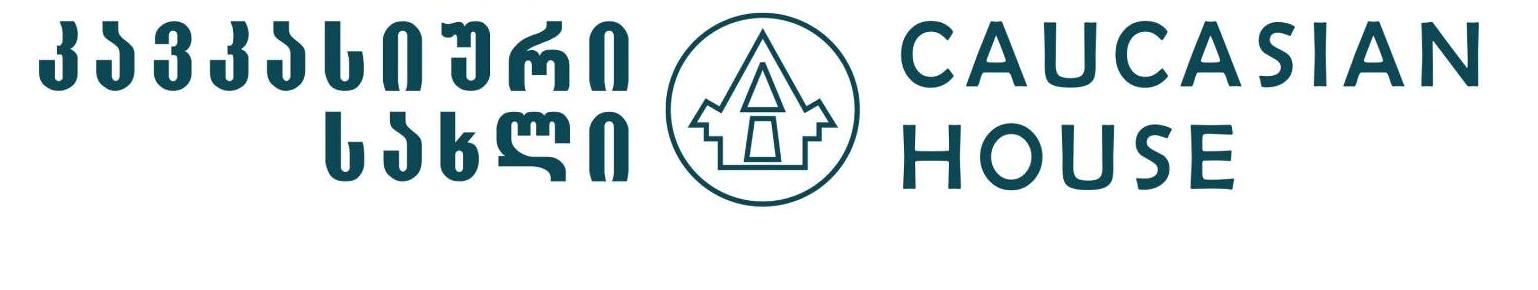 ღონისძიების დასახელება:    განმცხადებელი:ინდივიდუალური პირი  ორგანიზაცია    საინიციატივო ჯგუფიღონისძიების თარიღი: (ღონისძიების თარიღის შერჩევისას გაითვალისწინეთ კონკურსის განაცხადში  მითითებული ვადები)ღონისძიების ბიუჯეტი:  (ღონისძიების ჩასატარებლად ,,კავკასიური სახლისგან” მოთხოვნილი თანხა არ უნდა აღემატებოდეს 500 ლარს).მოკლე ინფორმაცია განმცხადებელზე:                (ინფორმაცია საჭიროა იმ შემთხვევაში, თუკი საპროექტო განაცხადი შემოდის ორგანიზაციის სახელით).ღონისძიების აღწერაა) ღონისძიების იდეა (ღონისძიების იდეის მოკლე აღწერა)ბ) მიზანი  (რას ემსახურება ეს ღონისძიება, რა მიზნის მიღწევას ემსახურება პროექტი)  თუკი კონკრეტული ღონისძიება არის რაიმე სხვა უფრო მსხვილი პროექტის ნაწილი, მაშინ მოკლე ინფორმაცია ამ პროექტის შესახებგ) მიზნობრივი ჯგუფი დ) ღონისძიების ადგილმდებარეობა (სად ტარდება კონკრეტული ღონისძიება, თბილისსა თუ საქართველოს რეგიონებში)ე) ღონისძიების  განხორციელების გზები (რა კონკრეტული აქტივობების განხორციელებას აპირებთ, როგორ აპირებთ მის ორგანიზებას).ბიუჯეტი დეტალურად: (რაში გაიხარჯება მოცემული თანხა).მედია-სტრატეგია:              (როგორ ხდება ღონისძიების დაანონსება, სად დაინგზავნება პრე-რელიზები და ა.შ.)შედეგი              (შედეგის მოკლე აღწერა. მიუთითეთ მაჩვენებლები, რით დასტურდება, რომ შედეგი იქნა მიღწეული.) განმცხადებელი: სახელი, გვარი/დასახელებატელეფონი(სახლის/ოფისის)ტელეფონი(მობილური)ელ-ფოსტამისამართიNსამუშაოს/მომსახურების დასახელებასაცალო
ღირებულებარაოდენობამოთხოვნილი
თანხა
აპლიკანტის კონტრიბუციადაფინანსების
სხვა წყაროდან
მოთხოვნილი თანხასულსულსულსულ